METODE PEMBELAJARAN ILMU TAJWID(Studi Kasus di Pondok Pesantren Manba’ussalam) SKRIPSIDiajukan Sebagai Salah Satu SyaratUntuk Memperoleh Gelar Sarjana Agama Islam (S.Ag)Pada Fakultas Ushuluddin Jurusan Ilmu Alqurān dan TafsirUniversitas Islam Negeri (UIN) Sultan Maulana Hasanuddin Banten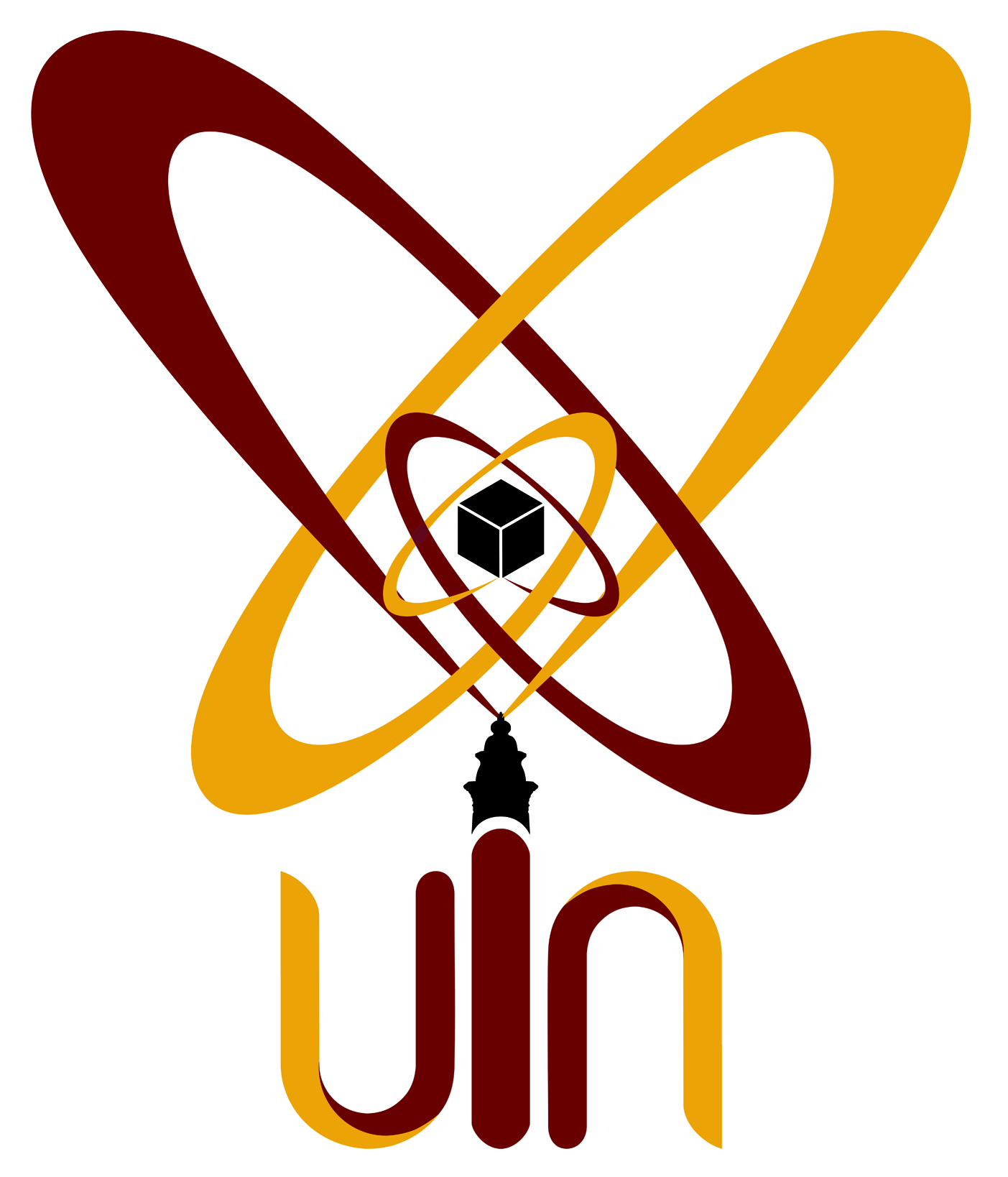 Oleh :NUNUNG NUSHAHNIM: 153200353FAKULTAS USHULUDDIN DAN ADABUNIVERSITAS ISLAM NEGERI (UIN)SULTAN MAULANA HASANUDDIN BANTEN2019